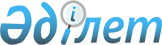 О внесении дополнения в приказ Председателя Комитета государственного имущества и приватизации Министерства финансов Республики Казахстан от 12 июля 2005 года № 265 "Об утверждении Правил передачи в доверительное управление объектов государственной собственности"
					
			Утративший силу
			
			
		
					Приказ и.о. Министра финансов Республики Казахстан от 28 марта 2008 года № 146. Зарегистрирован в Министерстве юстиции Республики Казахстан 7 апреля 2008 года № 5180. Утратил силу приказом Министра финансов Республики Казахстан от 16 августа 2011 года № 414

      Сноска. Утратил силу приказом Министра финансов РК от 16.08.2011 № 414.      ПРИКАЗЫВАЮ:



      1. Внести в приказ Председателя Комитета государственного имущества и приватизации Министерства финансов Республики Казахстан от 12 июля 2005 года N 265 " Об утверждении Правил передачи в доверительное управление объектов государственной республиканской собственности " (зарегистрированный в Реестре государственной регистрации нормативных правовых актов за N 3779, опубликованный в "Юридической газете" от 16 августа 2005 года N 149), с изменениями и дополнениями, внесенными  приказом Министра финансов Республики Казахстан от 14 декабря 2007 года N 461, (зарегистрированный в Реестре государственной регистрации нормативных правовых актов за N 5056, опубликованный в "Юридической газете" от 27 февраля 2008 года N 30) следующее дополнение: 

      Правила передачи в доверительное управление объектов государственной республиканской собственности, утвержденные указанным приказом: 

      дополнить пунктом 3-1 следующего содержания: 

      "3-1. До передачи Объектов в счет оплаты уставного капитала юридических лиц, Объекты могут передаваться в доверительное управление без права последующего выкупа. 

      Передача Объектов в доверительное управление без права последующего выкупа осуществляется без проведения Тендера.". 

      2. Комитету государственного имущества и приватизации Министерства финансов Республики Казахстан (Утепов Э. К.) в установленном порядке обеспечить государственную регистрацию настоящего приказа в Министерстве юстиции Республики Казахстан. 

      3. Настоящий приказ вводится в действие со дня его первого официального опубликования.        И.о. Министра                          Д. Ергожин 
					© 2012. РГП на ПХВ «Институт законодательства и правовой информации Республики Казахстан» Министерства юстиции Республики Казахстан
				